Приложение № 7к Комплексной программе социально-культурного и экономического развития городского округа Чебоксары на 2020-2025 годыКОНЦЕПЦИЯ СОЦИОКУЛЬТУРНОГО РАЗВИТИЯ ГОРОДСКОГО ОКРУГА ЧЕБОКСАРЫГород Чебоксары представляет собой социокультурную систему, находящуюся в динамике и «живом» функционировании всех ее элементов – городской среды, личностей горожан, повседневной культуры, образования, культурной политики, этнонациональных и конфессиональных характеристик и взаимоотношений, во взаимосвязи с такими категориями, как «городской образ жизни», «уровень потребности и доступности», «социальная престижность» и др. Рассматривая город как культурную систему, нельзя не отметить качественные отличия градостроительной и архитектурной среды города от других городов, формирующие его конкурентные преимущества. Прежде всего Чебоксары отличает заметная самобытность градостроительного облика города. Город попадает в категорию городов из «золотой середины» российских городов с численностью населения порядка полумиллиона жителей. С такой численностью населения город уже обладает полным экономическим циклом самообслуживания, но одновременно он еще не перерастает в мегаполис со всеми его проблемами и недостатками. Однако данное преимущество есть и у многих других городов страны. В Чебоксарах отмечается, прежде всего, свой «дизайн». Здесь реализован принцип, в соответствии с которым город – это не совокупность дорог, а система улиц. Именно поэтому дорожные магистрали Чебоксар отделены от тротуаров полосой зеленых насаждений. Но главная особенность – это планировка набережной города. Здесь реализован еще один достаточно редкий для городов России принцип – автомагистрали не проходят вдоль реки, основные дороги оттеснены вглубь города, а набережная превращена в парковую зону с обилием зелени и небольших сооружений. В результате по сравнению, например, с Москвой, где везде вдоль рек идут трассы с потоком автомобилей, Чебоксары представляют более гармоничный формат сочетания естественной природы и городской среды.Еще одним градостроительным отличием города является наличие многих точек формирования архитектурных перспектив. Помимо планировки улиц, этому способствует также малоэтажная застройка центра Чебоксар, где преобладают преимущественно двух-, трех- и пятиэтажные здания. Даже столичный университет представляет собой малоэтажное строение. Разумеется, есть и высотные здания, но их пока не много, и они построены так и в таких местах, что в целом не портят общей картины города.Фактически подобная организация городской среды формирует необходимые предпосылки для создания и других сред творческих и культурных индустрий. Более того, такая организация является и конкурентным преимуществом города в конкуренции за привлечение инвестиций, высококвалифицированных специалистов и туристов. По сути, задача здесь может быть сведена к маркетинговой задаче «продать красоту».Дополнительным подтверждением такого преимущества является то, что в 2019 году город Чебоксары признан лучшим крупным городом в ПФО по качеству городской среды согласно рейтингу, составленному Минстроем России в рамках нацпроекта «Жилье и городская среда». В рамках исследования качество городской среды было проанализировано в 1114 городах России. При оценке учитывались 36 показателей, в том числе состояние жилого фонда, улично-дорожная сеть, озеленение, общественно-деловая и социально-досуговая инфраструктуры, а также общегородское пространство. Городская среда в населенных пунктах с оценкой выше 180 баллов, согласно рейтингу, считается благоприятной. Столица Чувашии набрала 205 баллов, что является лучшим результатом среди крупных городов Приволжского федерального округа с населением от 250 тысяч до миллиона человек.Рассматривая качественную характеристику городской среды города Чебоксары, следует отметить, что состояние отрасли культуры города во многом определяется наличием обширной многопрофильной сети организаций культуры и искусства различных форм собственности по всем видам культурной деятельности.Характеристика текущего состояния социальной сферы городского округа Чебоксары по отрасли культураРазвитие отрасли культуры в городе планируется, в том числе, и в рамках национального проекта «Культура» и муниципальной программы города Чебоксары «Развитие культуры и туризма в городе Чебоксары на 2014-2020 годы».Ввиду того, что запуск всех национальных проектов был осложнен текущим кризисом и их количественные показатели возможно будут существенно корректироваться, представляется целесообразным приведение целевых показателей муниципальной программы «Развитие культуры и туризма» в городе Чебоксары». Тем более, что срок ее завершения планировался в 2020 году. Согласно муниципальной программе (подпрограмма «Развитие культуры») в Чебоксарах к 2021 году в результате реализации муниципальной программы предполагалось:увеличить количество платных мероприятий до 2070 единиц;увеличить удельный вес населения, участвующего в платных культурно-досуговых мероприятиях и клубных формированиях до 33,2% от общей численности населения;увеличить количество клубных формирований до 180 единиц;увеличить охват учащихся дополнительным образованием в детских школах в области искусств по отношению к числу учащихся 1 - 9 классов общеобразовательных школ до 17,4% от общего числа учеников 1 - 9 классов города Чебоксары;увеличить долю детей, привлекаемых к участию в творческих мероприятиях, до 25% в общем числе детей;увеличить количество пользователей муниципальных библиотек до 103650 человек;увеличить количество поступлений документов в библиотечный фонд до 15000 экземпляров;увеличить долю представленных (во всех формах) зрителю предметов основного фонда до 43,7% от общего числа экспонатов;увеличить долю молодых специалистов в учреждениях культуры до 50% от общего числа работников;увеличить уровень удовлетворенности населения качеством предоставления муниципальных услуг в сфере культуры до 92%.осуществление эффективного использования творческого потенциала и интеллектуальных ресурсов города, реализация проектов, направленных на поиск новых идей и форм.Проблемы развития сферы культурыНо наряду с увеличением количественных показателей и показателей субъективного восприятия населением, как отдельных мероприятий, так и культурной политики в отрасли в целом; имеются и проблемы развития отрасли.  К первой проблеме можно отнести недостаток объектов культуры в районах новостроек города. С развитием цифровизации отрасли ее решение от строительства новых объектов и создания филиалов предприятий культуры будет смещаться к развитию дистанционных форм обслуживания. Существенной проблемой является то, что культурно-досуговые предложения не покрывают всего диапазона потребностей горожан. Более того, в целях повышения доходов от реализации мероприятий культуры предложения часто смещаются в сторону удовлетворения потребностей недостаточно высокого духовного уровня. Решением этой проблемы может быть формирование муниципального задания по развитию новых форм и направлений деятельности. При этом не следует забывать о существующем отраслевом конфликте, когда деятели культуры требуют от государства одновременно «денег и независимости», упуская из виду необходимость обеспечения потребностей заказчика при реализации государственной политики в сфере культуры. Администрации города, вероятно, еще предстоит сформулировать целевые потребности к качеству развития отрасли, учитывая ее специфическую преобразовательную функцию.  Назрела также необходимость модернизации услуг в отрасли культуры в интересах всех групп и слоев населения, ориентации услуг в области культуры на конкретные группы и категории потребителей. Проблема дефицита объектов культуры, ориентированных на организацию досуга подростков и молодежи, зачастую оценивается не совсем точно. Пожалуй, первой областью массовой коммерциализации в отрасли культуры был именно досуг подростков и молодежи. Но при этом содержательная сторона предлагаемого досуга вряд ли соответствует в полной мере как задачам поступательного развития отрасли, так и задачам социально-экономического развития города в целом. В городе растет число развлекательных учреждений, находящихся в частной собственности, что позволяет жителям города выбирать место и форму проведения личного досуга за определенную плату. Нарастание мероприятий, основанных на зрелищности, не требующих напряжения умственных способностей, значительно разрушает ценность и особенности многовековой культуры населения города.Решение этой проблемы через создание многофункциональных молодежных комплексов, объединяющих в себе культуру, досуг, спорт, информационные технологии, может и должно дополняться таких центров направлением технического творчества. Вероятно, здесь следует учесть опыт создания в России центров технического превосходства. В самом названии таких центров имелось мобилизующее начало для молодежи, склонной к конкуренции в силу черт характера, присущих возрасту. Проблема слабой материально-технической базы учреждений культуры должна решаться через информатизацию отрасли, модернизацию оборудования, привлечение внебюджетных средств и негосударственных структур. Существенным является и то, что муниципальные учреждения, через систему которых осуществляется сохранение и развитие отрасли культуры, значительно уступают коммерческим организациям в части обеспечения комфорта и современной технической оснащенности при предоставлении услуг населению Актуальной является и проблема недостаточной доступности учреждений культуры для инвалидов. Предлагаемое решение подобной проблемы для стационарных учреждений культуры через приспособление учреждений культуры для доступа инвалидов и других маломобильных групп населения и развитие дистанционного обслуживания выводит на задачу организации виртуального культурного пространства города. Как и задача инклюзивного образования для инвалидов, через решение задачи дистанционного образования неизбежно выведет на организацию виртуального образовательного пространства. И здесь у России в целом есть существенное преимущество: страна вынужденно поставлена в неизбежность организации такого пространства на половине территории, плотность населения которой составляет 2-3 человека на квадратный километр. Необходимо также отметить, что глобальные университеты (к сожалению, все иностранные) уже фактически приступили к организации виртуального образовательного пространства. А потребности в сфере культуры фактически во многом определяются уровнем образования человека. Так что Россия вскоре может быть поставлена и в условия жесткой конкуренции в виртуальном культурном пространстве. Соответственно, существует проблема развития единого культурного пространства города с созданием условий для равного доступа граждан к культурным ценностям и информации. Проблемой для развития культуры города является и то, что назрела необходимость разработки и внедрения инновационных культурных проектов. Решением данной проблемы может быть грантовая поддержка инновационных проектов, творческих мастерских, экспериментальных лабораторий. Вместе с тем следует учесть, что еще с конца 80-х гг. прошлого столетия на смену «культурным» приходят «творческие индустрии», ключевым моментом в определении которых является технологическое воспроизводство. В силу определенных обстоятельств Россия «пропустила» зарождение и развитие подобной тенденции. Фактически, задачи развития культуры интегрируются в задачи социально-экономического развития. Растет понимание развития сегмента внутрикорпоративной культуры. Как тут не вспомнить советские предприятия высокой культуры производства? Более того, само определение «творческие индустрии» трактуется как деятельность, в основе которой лежит индивидуальное творческое начало, навык или талант, и которая несет в себе потенциал создания добавленной стоимости и рабочих мест путем производства и эксплуатации интеллектуальной собственности. На основе развития творческих индустрий формируется модель «креативного города».Пока не ставится задача и, соответственно, не формируется имидж города как культурного центра Приволжского федерального округа, и в свете этого – повышения конкурентоспособности услуг отрасли культуры. Объявление города культурной столицей ПФО не может компенсировать отсутствие системного решения данной проблемы.Недостаточно эффективно решается задача обеспечения преемственности традиционной народной культуры и развитие на этой основе культурных инноваций. Между тем, само сохранение традиционной народной культуры зачастую критически зависит как минимум от использования современных методов его сохранения. Критической проблемой для отрасли остается и обеспечение кадровыми ресурсами. Механически данную проблему можно решать путем укрепление кадрового потенциала отрасли через комплекс стимулирующих мер, включая:1. Повышение заработной платы;2. Проведение конкурсов профессионального мастерства с выплатой победителям премий.3. Возможность выездов на конференции, семинары за пределы региона и страны. Вместе с тем, как показывает практика, государство в целом недостаточно четко сформулировало требования по качеству продукции отрасли, отвечающему задачам преобразований в соответствующих сферах, в том числе и сфере социально-экономического развития. А без этого осуществлять профессиональную переподготовку работников отрасли достаточно затруднительно.Существенной проблемой является недостаточная возможность сохранения культурно-нравственных ориентиров (и, соответственно, развития базовых потребностей) населения, препятствуя прямому влиянию политической конъюнктуры на сферу культуры и, соответственно, с данной проблемой связан риск снижения культурно-образовательного уровня населения.Важной является также проблема смещения приоритетов в деятельности предприятий в сфере культуры с создания высокого качества содержания продукции на извлечение прибыли от ее реализации.Вместе с тем, в Чебоксарах формируются компоненты и компетенции, позволяющие городу занимать позицию культурной столицы Поволжья. Описание основных направлений развития сферы культуры и постановка среднесрочных целей и задач развития сферы культуры городского округаВ настоящее время намечено проведение как минимум корректировки количественных показателей национального проекта «Культура», преимущественно связанных с объемом посещаемости тех или иных массовых мероприятий. Вероятно, пересмотру будут подлежать и количественные показатели посещаемости театров, музеев, библиотек и т.п. Фактически текущий кризис поставил давно назревшую проблему качественных изменений в содержании мероприятий и произведений культуры.При этом в глобальном масштабе уже фактически реализуются три стратегических направления развития сферы культуры. А именно: развитие культурной индустрии, развитие креативной индустрии и формирование культуры жизни человека в цифровом пространстве, пространстве искусственного интеллекта и кибернетическом пространстве и культуры формирования таких пространств (наиболее характерное системное изложение соответствующих подходов приводится в Концепции формирования «Общества 5.0», некоторые, наиболее актуальные тезисы которой приводятся ниже).Необходимо отметить, что данные направления не только не противоречат целям национального проекта «Культура», но и фактически формируют более четкие и системные образы будущего при реализации данных целей – стратегическое видение результатов. Укрупненно, на уровне региональных проектов, цели развития отрасли культуры города Чебоксары сводятся к следующим трем целям:В соответствии с паспортом утвержденного регионального проекта «Обеспечение качественно нового уровня развития инфраструктуры культуры» («Культурная среда») на уровне республики перед отраслью культуры (в т.ч. в части города Чебоксары) поставлена цель: увеличение к 2024 году количества посещений организаций культуры путем создания современной инфраструктуры для творческой самореализации и досуга населения. В соответствии с паспортом утвержденного регионального проекта «Создание условий для реализации творческого потенциала нации» («Творческие люди») на уровне республики перед отраслью культуры (в т.ч. в части города Чебоксары) поставлена цель: увеличение к 2024 году количества граждан, вовлеченных в культурную деятельность путем поддержки.В соответствии с паспортом утвержденного регионального проекта «Цифровизация услуг и формирование информационного пространства в сфере культуры» («Цифровая культура») на уровне республики перед отраслью культуры (в т.ч. в части города Чебоксары) поставлена цель: увеличение числа обращений к цифровым ресурсам в сфере культуры в 5 раз.Фактически достижение первой из поставленных целей может быть эффективным только на основе формирования на территории города полноценной культурной индустрии. При этом, как отмечено в промежуточном Отчете о результатах экспертно-аналитического мероприятия «Мониторинг хода реализации мероприятий национального проекта «Культура», необходимых для выполнения задач, поставленных в Указе Президента Российской Федерации от 7 мая 2018 г. № 204 «О национальных целях и стратегических задачах развития Российской Федерации на период до 2024 года» (по состоянию на сентябрь 2019 года): Достижение целей государственной культурной политики требует проведения регулярного мониторинга состояния общества и его культурного развития на основе специально разработанной системы целевых показателей, в которой должны превалировать – качественные. Однако целевые показатели, позволяющие определить качество культурного развития общества, художественного творчества и культурного продукта, а также оценить духовно-нравственные и культурные ценности, не разработаны.Такая ситуация в значительной степени обесценивает достижение количественных показателей при достижении первой из поставленных целей. Ниже (в постановке задач) будет предпринята попытка сформулировать требования к качественным показателям достижения первой цели. Постановка цели по созданию условий для реализации творческого потенциала нации («Творческие люди») и ее фактической интерпретации в виде увеличения к 2024 году количества граждан, вовлеченных в культурную деятельность путем государственной поддержки не только не вполне соответствуют друг другу, но и ставят развитие отрасли в положение «догоняющей». Это связано с тем, что еще с 80-х годов 20 века в мире происходит переход от формирования культурных индустрий к дополняющему формированию креативных индустрий. Под креативной индустрией здесь понимается производство продукции и услуг с высокой добавленной стоимостью за счет интеллектуальной собственности (составляющей). Попытка в рыночной экономике развивать творчество в отрыве от экономических реалий как минимум неэффективна. Движение же по траектории достижения данной цели неизбежно приведет к формированию слабой конкурентной позиции города на рынке креативных продуктов. В то же время в рамках существующей модели креативного города практически не представлены как минимум две отрасли – образование и здравоохранение. Их отсутствие объясняется недостаточным уровнем технологического развития на момент разработки модели. Между тем, именно отрасли здравоохранения и образования в современной технологической среде являются самыми эффективными в части производства продукции с высокой добавленной стоимостью за счет интеллектуальной собственности. Так, например, технологическое развитие в сфере образования в Китае уже привело к формированию в этой стране новой культуры образования (когнитивной культуры), основанной на широчайшей палитре различных курсов дистанционного образования.Можно также отметить, что достижение в рамках регионального проекта «Цифровизация услуг и формирования информационного пространства в сфере культуры» («Цифровая культура») увеличения числа обращений к цифровым ресурсам в сфере культуры в 5 раз сопровождается рисками отрыва духовной культуры от фактического материального бытия человека вследствие ускоренного формирования цифровых технологий и расширения цифрового пространства и пространства искусственного интеллекта.При этом необходимо учитывать, что ускоренное развитие технологий в киберпространстве (пример: беспилотные автомобили, комплексы контроля скорости автомобилей и т.п.) будет проявляться в ускоренном формировании специфической культуры жизни человека в этом пространстве, и без создания культурно философской концепции этого пространства, формирующей культуру гармоничного взаимодействия человека с киберпространством города, придется идти по пути выработки нормативных ограничений его развития по тем направлениям, которые могут критически повлиять на жизнь человека. С учетом изложенного, в рамках достижения цели увеличения к 2024 году количества посещений организаций культуры путем создания современной инфраструктуры для творческой самореализации и досуга населения необходимо решать следующие задачи:создание (реконструкция) и капитальный ремонт объектов организации культуры;оснащение организаций культуры соответствующим оборудованием;маркетинг организаций культуры с целью увеличения посещаемости;создание (реконструкция) культурно-образовательных и музейных комплексов, включающих в себя концертные залы, театральные, музыкальные, хореографические и другие творческие школы, а также выставочные пространства;реновация муниципальных учреждений отрасли культуры, направленная на улучшение качества культурной среды;обеспечение детских музыкальных, художественных, хореографических школ, училищ и школ искусств необходимыми инструментами, оборудованием и материалами;переоснащение муниципальных библиотек по модельному стандарту;реконструкция и (или) капитальный ремонт муниципальных театров юного зрителя и театры кукол;Специфические для Республики задачи дополняются следующими:создание условий для показа национальных кинофильмов в кинозалах;реновация региональных и (или) муниципальных учреждений отрасли культуры, направленная на улучшение качества культурной среды.Состав решаемых в рамках достижения обозначенной цели задач целесообразно дополнить решением следующей задачи:формирование муниципального заказа на создание продукции, отвечающей задачам социально-экономического развития города по принципу предоставления селективной поддержки.При реализации проекта по созданию условий для реализации творческого потенциала нации («Творческие люди») и достижения цели увеличения к 2024 году количества граждан, вовлеченных в культурную деятельность путем государственной поддержки, перед отраслью культуры города Чебоксары стоят следующие основные задачи:повышение квалификации специалистов на базе Центров непрерывного образования;выделение грантов любительским творческим коллективам;вовлечение волонтеров в программу «Волонтеры культуры»;Специфическими для Республики будут следующие задачи:продвижение талантливой молодежи в сфере музыкального искусства, в том числе по средствам создания национального молодежного оркестра;создание и обеспечение функционирования центров непрерывного образования и повышения квалификации творческих и управленческих кадров в сфере культуры;поддержка добровольческих движений, в том числе в сфере сохранения культурного наследия народов Российской Федерации;поддержка некоммерческих организаций в получении грантов для реализации всероссийских и международных творческих проектов в области музыкального и театрального искусства;организация выставочных проектов по тематике культурных ценностей народов России в республиканских и муниципальных музеях;Состав решаемых в рамках достижения обозначенной цели задач целесообразно дополнить решением также следующих задач:развитие социокультурного образовательного центра на базе СОШ №65 в районе Новый город города Чебоксары. Данный центр можно рассматривать как развитие новой для города отрасли креативной индустрии – образования.разработка на базе анализа развития СОШ №65 перспективной модели создания культурно-образовательных кластеров (кластеров креативных индустрий) на территории города;создание и развитие креативного пространства на территории 8 микрорайона Нового города;разработка на базе анализа развития 8 микрорайона перспективной модели формирования креативных пространств на территории города.При реализации проекта по цифровизации услуг и формирования информационного пространства в сфере культуры («Цифровая культура») и достижения цели по увеличению числа обращений к цифровым ресурсам в сфере культуры в 5 раз, перед отраслью культуры города Чебоксары стоят следующие основные задачи:создание виртуальных концертных залов на площадках организаций культуры, в том числе в домах культуры, библиотеках, музеях, для трансляции знаковых культурных мероприятий;Специфической для Республики задачей представляется в рамках достижения данной цели представляется:внедрение цифровых технологий в культурное пространство в части организации 5 онлайн трансляций мероприятий, размещаемых на портале «Культура.РФ» (по одной трансляции ежегодно). Конкретные культурные мероприятия будут определяться из расчета их популярности.Для определения специфических для города задач в рамках создания гармоничного киберпространства города требуется анализ внедрения онлайн платформ и кибернетических технологий в части формирования «умного города» на территории Чебоксар. В качестве ориентиров ниже будут приведены основные направления Концепции формирования «Общества 5.0», разработанной в Японии.Необходимо также отметить, что национальный проект «Культура» преследует две главные цели. Прежде всего, конечно, сделать богатейшую культуру нашей страны более доступной – и для российских граждан, и для иностранных гостей. <…> Вторая главная цель национального проекта – раскрыть творческий потенциал людей, дать им возможность продемонстрировать свои таланты как в России, так и за рубежом.Соответственно, по возможности, следует рассмотреть постановку задачи создания и продвижения на экспорт творческой продукции, формируемой в городе Чебоксары. Как показывает практика, это приводит к резкому повышению качества данной продукции. Перспективные проекты в сфере образования и культурыРазвитие социокультурного центра на базе СОШ №65Концепция СОШ №65 — школа для всех. Здесь будут действовать три центра — Инновационный (это сам учебный процесс), Олимпиадный (в таких классах школьники будут развивать спортивные таланты) и Центр досуга. В нем будут работать кружки и секции разных направлений, не только для учащихся школы, но и для дошкольников и взрослого населения Нового города. Таким образом, школа станет социокультурным и спортивным центром для жителей микрорайона.Особого внимания здесь заслуживает развитие инновационного центра. Необходимо отметить низкий уровень инновационной культуры российского общества в целом. Это обусловлено тем, что в стране практически отсутствует конкурентоспособная высокотехнологичная продукция с высокой долей добавленной стоимости за счет интеллектуальной составляющей. Это выражается в периодической постановке задачи изменения структуры российского экспорта и импортозамещения в части продукции высоких технологических переделов. Полагаем, что сотрудничество с рядом вузов (так, совместно с ЧГУ реализуется проект «Айти-инженерия». Для названного профильного направления оборудование приобреталось по заявке сформированной вузом, чтобы преподаватели университета могли здесь работать и обучать учеников школы), впоследствии может быть органично дополнено сотрудничеством с рядом ведущих предприятий Республики. Соответственно, дополняя специфическую профессиональную деятельность, алгоритмами освоения новых технологий производства. Т.е. на раннем этапе закладывать в портфолио школьника культуру освоения новых сложных профессий. Для этого вполне может быть использован опыт СОШ №548 г. Москвы. Где особый акцент был сделан на мастерских, в том числе, по робототехнике и металообработке. В школе имеются столярная мастерская, покрасочный цех, архитектурная и художественная мастерские, телестудия и студия звукозаписи, естественно-научная лаборатория. Все перечисленные помещения — это настоящие цеха с полноценным профессиональным оборудованием. Создание химической лаборатории консультировали технологи одной из крупнейших в мире фармацевтических компаний. Как видим, при создании центра была с высокой точностью предсказана отрасль с высокими перспективами роста (как показал уже 2020 год). Особо следует отметить то, что инженерный корпус СОШ №548 располагается на территории поселка совхоза им. Ленина в Московской области. Т.е. представляет собой саморазвивающуюся культурную автономию (автономное креативное пространство), в какой-то степени избавленную от негативного воздействия культуры мегаполиса Москвы. Если одним из девизов СОШ № 65 города Чебоксары является: «Люди любят созидать», то девизом СОШ № 548 города Москвы является: «Единственный способ понять будущее - это изобрести его". Что в значительной степени определяет формирование креативной культуры школьника. Напомним, что основной характеристикой креативного класса (креативных людей) является способность изменять будущее. А на текущий момент предсказать с высокой точностью: какие профессии будут востребованы даже в среднесрочной перспективе не представляется возможным. Что резко увеличивает потребность в воспитании креативной личности, имеющей практический опыт освоения современных профессий. Что в дальнейшем обусловит способность школьника к высокой профессиональной мобильности (эффективной смене профессий).Отдельного рассмотрения заслуживает формирование у школьников культуры предпринимательства. Но на сегодня, даже при условии создания на базе вузов малых предприятий, ни один вуз не трансформировался, например, в университет предпринимательского типа. Полагаем, что по мере развития СОШ №65 придется решать и данную задачу.Фактически до сих пор является не разрешенной задача формирования культуры инвестиций. В постановке задач повышения финансовой грамотности населения отсутствуют даже основные моменты культуры оценки инвестиционных рисков. А между тем одним из главных компонентов культуры патриотизма по отношению к своей Родине, является наличие и использование возможности инвестировать (в широком смысле) в ее развитие. Пожалуй, именно развитие культуры инвестирования на данный момент является более важным чем развитие информационных технологий.Полагаем, что формирование культуры инвестирования, наряду с культурой предпринимательства и культурой освоения новых технологий (производства новых продуктов) и сформирует прочный базис для формирования новой экономической культуры города. Развитие 8 микрорайона Нового городаРазвитие 8 микрорайона Нового города фактически идет по модели формирования креативного пространства. Даже само обсуждение концепций развития этого района предполагает наличие высокой степени креативности респондентов.Предварительные исследования показали, что Чебоксарам не хватает площадок для развития искусства (как современного, так и традиционного) и культуры (в том числе в формате перфоманса). Практически отсутствуют площадки, где демонстрируется национальная аутентичность (чувашская мифология, этнография). Но гости (туристы) города зачастую первым делом интересуются этой темой. Им она кажется экзотичной. Возможность приобщения к оригинальным и редким артефактам создает высокую добавленную стоимость туристического продукта.Для начала рассмотрим вкратце исходные данные, лежащие в основе предлагаемой концепции. Данные приведены ниже: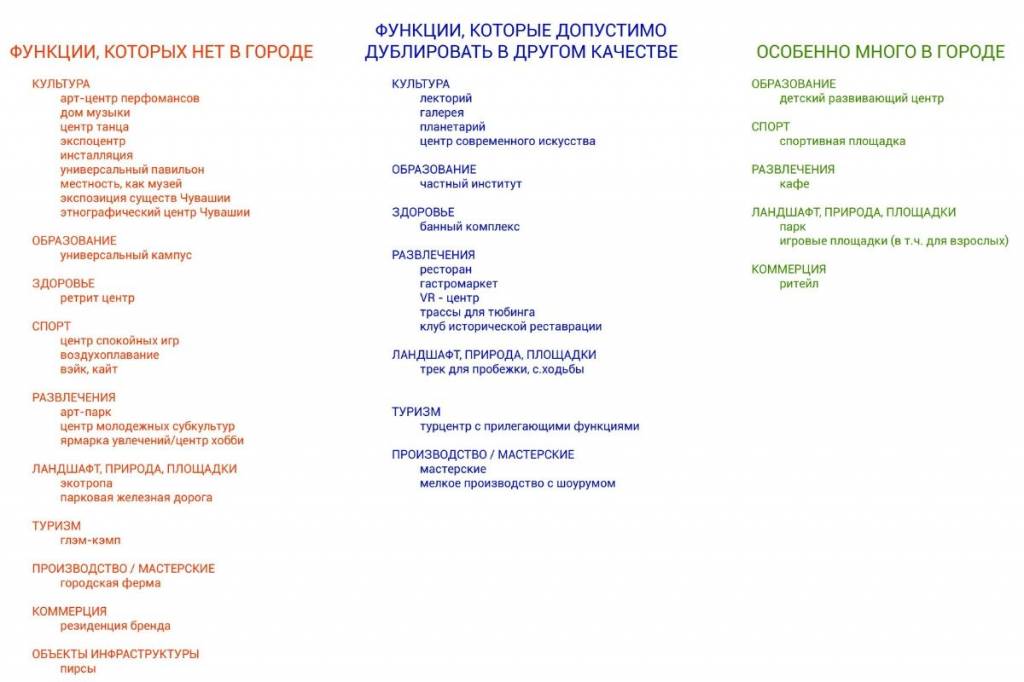 Исходя из этого анализа разработчики предложили для развития 8-го микрорайона Нового города на выбор пять концепций. 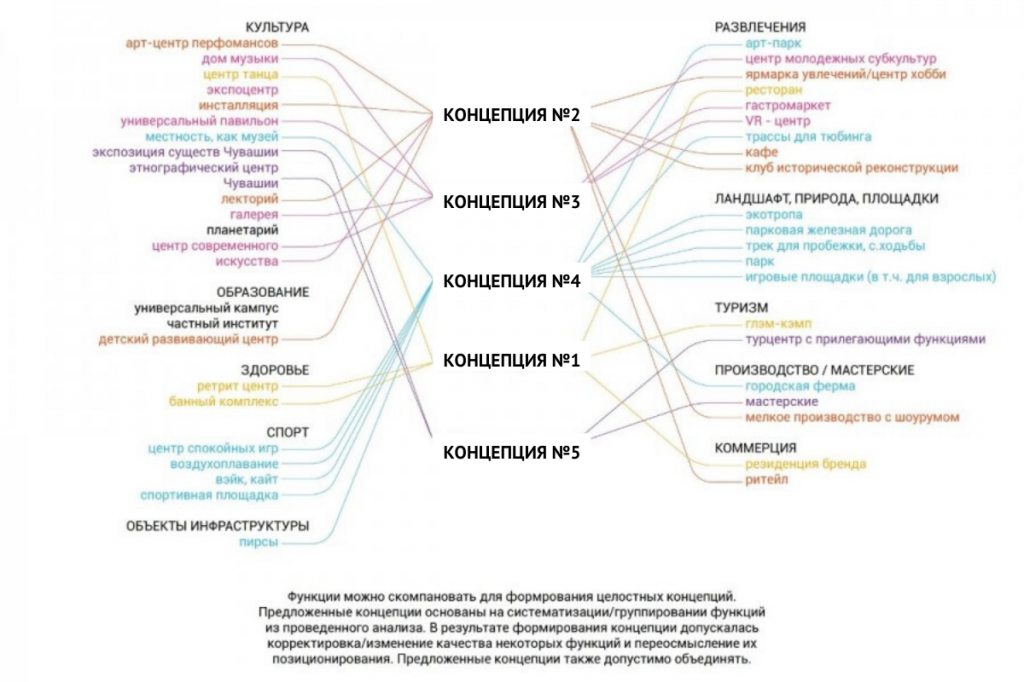 Несмотря на то, что для развития именно 8-го микрорайона Нового города будет принята только одна концепция целесообразно приведение описания всех предложенных концепций, исходя из возможности создания специализированных креативных пространств на территории всего города Чебоксары.Концепция №1 предполагала создание на территории микрорайона «территории красоты и здоровья». Основными функционалами концепции были: оздоровление, спорт, красота и отдых. Авторами концепции предлагается разместить на этом участке спа и банные комплексы, фитнес-центры и водные виды спорта, ретрит-центр (новое направление, связанное с уходом от суеты и желанием помедитировать в спокойствии), глэм-кемпинг или экологичная гостиница. Архитектурное решение предполагает формирование комплекса из нескольких зданий, аккуратно внедренных в сформировавшийся ландшафт. Реализуется культура экологичности и связи с природой, интегрирующая современные технологии.Фактически, обеспечивается логичное решение культуры отдыха, полезного для души и тела, на природе, но с удобствами и транспортной доступностью. Концепция № 2 - «Центр инициатив» предполагает по своей сути формирование высокоэффективного креативного пространства.  В качестве основной идеи предполагается развивать образование и ремесла. Предлагается организовать в Восьмом микрорайоне мастерские и лектории, ярмарки и точки производства местных брендов. Акселератором идеи явилось предположение, что в Чебоксарах есть люди, которые увлечены своим хобби (творчеством), и необходимо им создать условия и возможности превратить это хобби в бизнес (т.е. создание добавленной стоимости за счет интеллектуальной (творческой) составляющей). А также создать место для встреч и неакадемического обучения, проведения мастер-классов, организации универсального кампуса.В качестве архитектурного решения приняты: отдельные площадки с удобными коммуникациями между ними, открытые и крытые павильоны.Развитием концепции № 2 – центр инициатив может быть создание креативного технопарка по типу формируемых в г. Москве. Концепция № 3 предполагает создание на территории микрорайона центра современного искусства.  Функционалом территории станут: фестивальная площадка, центр современного искусства, центр молодежных субкультур, арт-парк, роллер-велопарк. Эта идея направлена на эффективную реализацию творческого и спортивного самовыражения молодежи.  Архитектурное решение предполагает: лофт, отдельные немногочисленные здания с упором на открытые площадки и павильоны. Концепция № 4 предполагает создание на территории микрорайона ландшафтного парка для активного отдыха и прогулок.  В качестве акселератора идеи использовалось то, что сложный активный рельеф благоприятствует прокладке экологических маршрутов для пеших или конных прогулок, использованию электро-багги, беговых лыж, тюбинга и водных видов спорта. А также размещению скалодромов, школы скаутов, лесных кафе, спортивных и беговых площадок, подвесных троп между деревьев.Архитектурное решение предполагает: систему мостков, тропинок, настилов, используются только природные материалы.Концепция № 5 предполагает создание на территории микрорайона этнографического парка Чувашии. В основе идеи лежит реализация возможности рассказать туристам, да и жителям микрорайона об уникальности и культуре чувашского народа. объединить на одной территории этнографию, мифологию и народные промыслы, а также разместить клуб исторической реконструкции, экспозиции мифологических существ, этнографический и туристический центры, мастерские, тематические аттракционы; проводить различные мероприятия и разработать повседневную активность.Т.е., по сути, разработчики предложили создать территорию интерактивного туризма. Такой турпродукт весьма востребован на рынке. Более того такая культура передачи этнографических, культурных и профессиональных ценностей (народных ремесел) является наиболее эффективной из-за эффекта непосредственного участия человека в создании (воспроизводстве) этих ценностей.Архитектурное решение предполагает: традиционные строения в современном прочтении, отдельные тематические зоны.Формирование новой культуры образования. Развитие полилингвального социокультрного образовательного комплекса на базе средней школы Возможности сохранения и развития чувашского языка во многом будут зависеть от использования его в образовательном процессе, как в качестве предмета изучения, так и в качестве языка преподавания. В связи с созданием на территории города Чебоксары комплекса школ инновационного типа представляется целесообразным на уровне философско- культурной концепции затронуть вопросы сохранения и развития чувашского языка как основного культурного кода Чувашской Республики через развитие полилингвального социокультурного образовательного комплекса на базе средней школы. Предлагаемая концепция базируется на ранее утвержденных нормативных документах, успешно функционирующих образовательных комплексов, и может быть использована для разработки таковых на уровне Республики.Концепция полилингвального образовательного комплекса разработана с учетом общегосударственных, этнокультурных потребностей многонационального народа региона и Российской Федерации, лучших отечественных и зарубежных образовательных практик, мировых тенденций развития образования на основе опыта функционирования системы национального образования в регионе. Цель проекта — создание модели современного полилингвального образовательного комплекса, обеспечивающего конкурентное образование на русском, чувашском и английском языках. Философия новой культуры образования будет предполагать реализацию 4 принципов образования в XXI веке:учиться, чтобы знать;учиться, чтобы уметь;учиться, чтобы жить;учиться жить вместе.Уникальность проекта: образовательный проект полилингвального комплекса отличают уникальные идеи организации учебно-воспитательного процесса. Среди них:создание современной образовательной инфраструктуры, нетиповых образовательных пространств;тесное сотрудничество семьи и педагогического коллектива в процессе воспитания и обучения ребенка в школе;интеграция языковых дисциплин в учебный процесс через организацию учебной деятельности на преподаваемых языках;возможность выбора траектории образования ребенка (полилингвальная школа, билингвальная школа). Учет индивидуальных образовательных запросов ребенка и семьи (индивидуальные учебные планы);разделение детей на потоки в соответствии с уровнем сформированности основных компетенций (технология Streaming);интеграция культурного, исторического наследия народов Республики в учебно - воспитательный процесс и образовательное пространство школы;формирование межнационального и межконфессионального взаимоуважения обучающихся школы. Модель выпускника: выпускник полилингвального образовательного комплекса – это гражданин России, воспитанный на глубоком уважении к культуре родной страны, бережно относящийся к этнокультурному наследию своей Республики, свободно владеющий русским, чувашским, английским языками, способный к личностному росту и развитию для блага и процветания нашего отечества. Основной посыл полилингвального обучения - это паритетное обучение на нескольких языках, приобщение детей средствами изучаемых языков к культурному богатству многонационального народа России, знакомство детей с достижениями мировой культуры, воспитание их в духе толерантности и межнационального согласия.Базовые ценности школы: в своей деятельности полилингвальный образовательный комплекс опирается на совокупность ценностей, которые являются этической базой, основой для ее развития. Прежде всего это:обеспечение выполнения Конвенции о правах ребенка, формирование общечеловеческих ценностей, воспитание патриотизма, осознание себя гражданином России и Чувашской Республики, способного к сохранению и преумножению их исторического и культурного наследия;ориентация на солидарность и сотрудничество с представителями различных культур, жизнь в согласии с собой, с окружающими людьми, с природой в целом;сочетание традиционных ценностей с новыми идеями развития;формирование ценностей здорового образа жизни, ориентир на ценности семьи;воспитание значимости труда как важнейшего условия личностного развития.Принципы, на которых основывается деятельность школы:принцип природосообразности: интеллектуальное развитие обучающихся строится в соответствии с потребностями ребенка, его возраста, пола, психоэмоциональных особенностей;принцип культуросообразности: учет в воспитании общечеловеческих ценностей и национальных культур;этнокультурный принцип: становление обучающихся на основе освоения этнических культур как гражданина своей страны, представителя этноса и мира, готового к успешной деятельности в этнокультурной и поликультурной среде;принцип идей гуманитаризации образования: обеспечение доверительного отношения между учителями и учениками, проявление любви и уважения к детям, создание ситуации успеха;принцип личностно-ориентированного обучения: учет личностнопсихологических особенностей восприятия каждого ребенка;принцип эффективности социального взаимодействия: воспитание и формирование навыков социальной адаптации и самореализации.Философия образовательных пространств полилингвального образования. Современное образование характеризуется переходом от школы - конвейера, где ученик рассматривается как объект непрерывного педагогического воздействия, к школе студии, где ребенок выступает в роли равноправного субъекта всего педагогического процесса, а его интересы и запросы являются определяющими доминантами проектирования как образовательной среды, так и непосредственно его образовательной траектории. Обучение детей языкам и преподавание предметов на полилингвальной основе реализуются при многоплановом общении, взаимодействии с педагогами и сверстниками, в связи с чем планировка помещений должна максимально способствовать общению и раскрытию внутреннего потенциала ребенка, способствовать его успешной социализации.Рекомендуемая структура полилингвального образовательного комплекса. Полилингвальный образовательный комплекс – это структура, включающая в себя образовательные учреждения начального, основного и среднего общего образования. Включает следующие структурные подразделения:Начальная школа.Билингвальная школа.Полилингвальная школа.Интернат.Загородный центр дополнительного образования.Вместе с тем, следует отметить, что эффективность работы полингвальных комплексов будет зависеть от возможности дополнения их детскими садами. Так как, дошкольное образование – это место, где ребенок впервые, кроме родного русского (чувашского) языка, знакомится с иными языковыми системами. Главный концепт данного уровня образования - формирование бережного взаимоуважения к сверстникам разных национальностей. Уникальность этого возраста состоит в том, что освоение второго, третьего языка происходит естественно, без затруднений. Именно поэтому рекомендуется создать сеть базовых детских садов, в которых дети смогли бы получить предшкольную подготовку и воспитание в соответствии с требованиями концепции полилингвального образования.Начальное общее образование. Предполагает, что в каждой параллели работают классы с воспитанием и обучением на полилингвальной основе с углубленным изучением английского языка. Здесь преподавание основных дисциплин ведется на паритетной основе на русском и чувашском языках, а начиная с 3 класса, добавляется обучение таких дисциплин, как музыка, ИЗО, технология на иностранном языке. Предполагается организация внеклассной и внеурочной деятельности, направленной на формирование языковых компетенций, этнокультурного, трудового и физического воспитания обучающихся.Основное общее образование. По окончании 4 класса по результатам Всероссийской проверочной работы и внутренних диагностик уровня сформированности языковых компетенций с учетом мотивации детей и желанием родителей формируются пятые классы. Дети, чьи родители заинтересованы в полилингвальном образовании, продолжают обучение в полилингвальной школе, остальные выпускники 4 классов – в билингвальной школе. В полилингвальной школе в 5-9 классах предусматривается расширенное изучение предметной области «Родной язык и литература», преподавание предметов осуществляется на трех языках. Такие предметы, как география, математика, информатика, начиная с 7 класса, преподаются и на английском языке. В билингвальной школе преподавание ведется на русском языке, реализуется углубленное изучение иностранного языка. В учебном плане предусматриваются часы на изучение родного языка. И в той, и в другой школе, начиная с 5-го класса, преподается второй иностранный язык.Среднее общее образование. Обучение в старших классах продолжается либо в билингвальной, либо в полилингвальной школе в соответствии с тем, где ребенок получал основное общее образование (5-9 класс). Отличительной особенностью образования этого уровня является реализация профильного обучения, выстраивание траекторий индивидуальных учебных планов, выявление профессиональных способностей и интересов обучающихся. Предусматриваются естественно-научная и социально гуманитарная профилизации обучающихся, ориентированных на получение соответствующего образования. Безусловно при реализации проекта необходимо учитывать тенденции цифровизации образования. Соответственно необходимо развивать цифровую школу.Для эффективной работы комплекса необходимо организовать научную работу по следующим направлениям: Разработка методик иноязычной лингводидактики для специалистов, преподающих на английском языке для содействия подготовке переводных учебников;Разработка методик лингводидактики чувашского языка для внедрения учебно-методических комплектов по чувашскому языку для обучающихся, не владеющих или владеющих в недостаточной степени языком.Экономическая логика успеха выпускника данного комплекса должна заключаться в тезисе: знаешь чувашский – конкурентоспособен на уровне Чувашской Республики, русский – на уровне России, английский – в мире.Следование данной логике должно привести и исполнительную власть Чувашской Республики к необходимости формирования условий для того, чтобы выпускники школ имели желание быть конкурентоспособными на уровне Чувашской Республики.Формирование культуры создания и функционирования общества 5.0 на территории города ЧебоксарыКак уже было сказано ранее в силу ряда причин страна в целом «пропустила» в своем развитии стадию формирования креативной индустрии (и шире – креативной экономики). Соответственно, для городов сейчас предполагаются две основные модели развития, а именно: smart city (умный город) и creative city (креативный город). Если технология умного города требует в большей степени формирования культуры создания и функционирования цифрового пространства, то технология креативного города уже вплотную подходит к формированию пространства искусственного интеллекта.Вместе с тем, на видимом горизонте стратегического планирования развития города уже явно просматривается необходимость формирования культуры создания и функционирования кибернетического пространства. Данное пространство интегрирует в себя цифровое пространство и пространство искусственного интеллекта и уже сейчас взаимодействует с физическим пространством жизни человека. Более того, необходимо отметить, что уже в ряде средних школ начинают обучать детей робототехнике. Т.е. в среднесрочной перспективе возможно столкнуться с неуправляемым ростом киберпространстваПопытки избежать постановки задач формирования культуры взаимодействия физического и кибернетического пространств жизни человека могут привести к фатальным последствиям для физического пространства жизни человека. Когда развитие технологий обгоняет развитие культуры, то кардинально возрастают риски использования технологии во вред человеку, что обуславливает последующие введение жестких ограничений, прямо препятствующих использованию и распространению таких технологий (имеются оценки, что существующая система ограничений, связанных с ядерными технологиями, в значимой степени сдерживает появление новых технологий управляемого термоядерного синтеза, при этом, конечно, текущий уровень культуры (в широком смысле) не позволяет отказаться от такой системы ограничений).Для того, чтобы определить направления формирования культуры создания киберпространства и культуры взаимодействия физического пространства человека с киберпространством целесообразно обозначить основные прогнозируемые на данный момент черты «Общества 5.0» как они изложены, например, в «Пятом базовом плане развития науки и техники», утвержденном Кабинетом министров Японии 18 декабря 2015 года.Прежде всего, следует отметить то, что основой экономической логики формирования «Общества 5.0» является сохранение и укрепление глобальной конкурентоспособности Японии.Девиз формирования такого общества в изложении авторов концепции: «Благодаря инициативе, объединяющей физическое пространство (реальный мир) и киберпространство, используя информационно-компьютерные технологии в полном объеме, мы предлагаем идеальную форму нашего будущего общества: «суперумное общество» (super smart society) принесет богатство людям».Суперумное общество характеризуется следующим образом – это общество, в котором различные потребности общества четко дифференцируются и удовлетворяются через то, что необходимые продукты и услуги поставляются в необходимых количествах людям, которые в них нуждаются, когда они нуждаются в них. В котором все люди могут получать качественные услуги и жить комфортно и энергично, с учетом различий в возрасте, поле, регионе или языкеТакое общество будет развивать и реализовывать среду, в которой люди и роботы и / или искусственный интеллект (ИИ) сосуществуют и работают над улучшением качества жизни, предлагая тонко дифференцированные индивидуальные услуги, отвечающие разнообразным потребностям пользователей. Общество также должно быть способно предвидеть потенциальные потребности и предоставлять услуги для поддержки человеческой деятельности, устраняя пробелы в обслуживании из-за различий в регионе, возрасте и т. д., а также предоставление возможности всем пользоваться услугами.Фактически в данном плане был изложен технократический подход к культуре сосуществования человека в киберпространстве. Причем, как показали интервью ведущих японских фирм, у них практически нет неразрешимых вопросов по части технологий.В будущем прогресс в создании суперумного общества, можно ожидать таких отраслях как энергетика, транспорт, производство и обслуживание. А также в организации функций управления, таких как кадровая работа, бухгалтерский учет, и юридические отделы. При этом не только не отрицается, но резко возрастает роль персонала способного создавать идеи, реализация которых приведет к созданию добавленной стоимости за счет интеллектуальной составляющей (собственности).Фактически в Пятом плане по развитию науки и техники японцы определили форму и метод жизни человека в киберпространстве. А именно как минимум быть креативным.В Пятом плане развития науки и техники для формирования «Общества 5.0» предлагается в киберпространстве развивать ряд технологий, которые должны функционировать в качестве основных технологий в реальном мире, для создания новых ценностей в отдельных системах. Это:- Робототехника: технологии, которые предполагается использовать в различных областях, таких как коммуникация, социальные обслуживание / помощь в работе и реальное производство;- Сенсорная технология: технология, которая собирает информацию от людей и всевозможных «вещей»- Технология привода: технология, связанная с активацией механизма, привода и управляющих устройств в реальный мир, а также ввод результатов обработки и анализа информации в киберпространство;- Биотехнология: технология трансформации сенсорных и исполнительных технологий- Технология интерфейса человека: технология с использованием дополненной реальности, аффективная инженерия, неврология и др.- Материал / нанотехнология: технология, которая ведет к дифференцированным системам благодаря изменению функциональных свойств различных компонентов, таких как инновационные конструкционные материалы и новые материалы различного назначения;- Свет / квантовая технология: технология, которая ведет к дифференцированным системам за счет функциональность различных компонентов, таких как инновационные методы измерения, - технология передачи информации / энергии и технологии их обработки.Целью краткого изложения направлений создания «Общества 5.0» является необходимость, по крайней мере, сориентировать школьные занятия по робототехнике на создание конкурентоспособных устройств по данным направлениям. Если изначально ориентировать подрастающее поколение на создание простейших устройств, то возможность воспитания в школе креативной личности представляется не вполне достижимой. А собственно культура создания киберпространства и культура взаимодействия физического пространства человека с киберпространством будут идти по линии кодификации ограничений, которые способны предотвратить негативные последствия для человека развития отдельных направлений формирования киберпространства.Перспективный проект: эффективная культура освоения профессий на базе развития предпрофессионального образованияНа данный момент ранняя профориентация в средней школах недостаточно эффективна из-за того, что выпускникам приходится в течение дальнейшей жизни менять профессии, а в процессе учебы зачастую не приобретаются эффективные навыки освоения новых профессий. Поэтому на базе ряда школ уже сегодня развивается система предпрофессионального образования, дающая данные навыки. Более того, такая система формирует связку: школа – вуз – предприятие.Предпрофессиональное образование в образовательных организациях города предназначено для развития у обучающихся умений и навыков.В образовательных организациях реализуются проекты предпрофессионального образования «Медицинский класс в школе», «Инженерный класс в школе», «Кадетский класс в школе», «Академический (научно-технологический) класс в школе».Для этого утверждается порядок проведения в образовательных организациях проектов предпрофессионального образования.Целью Проектов является создание условий для получения обучающимися умений и навыков для учебы, жизни и труда в современном мире, оказание помощи обучающимся в профессиональном самоопределении.Задачи Проектов:развитие предпрофессиональных классов в образовательных организациях;включение ведущих образовательных организаций высшего образования, предприятий, медицинских организаций, общественных организаций, органов государственной власти, государственной службы в организацию процесса предпрофессионального образования;создание гибкой практико-ориентированной модели предпрофессионального обучения для качественной подготовки обучающихся;привлечение обучающихся к научно-исследовательской работе.Медицинские вузы (при реализации проекта «Медицинский класс в школе»), образовательные организации высшего образования, участвующие в Проектах:Разрабатывают образовательные программы по профильным предметам;Составляют материалы независимой промежуточной и итоговой диагностики знаний обучающихся;Участвуют в мероприятиях по приему обучающихся в предпрофессиональные классы, проведении независимой экспертизы эффективности работы предпрофессиональных классов;Участвуют в повышении квалификации учителей, преподающих профильные предметы в предпрофессиональных классах;Участвуют в организации практических курсов, профильных олимпиад, научно-практических конференций для обучающихся и педагогических работников предпрофессиональных классов;Проводят мероприятия по популяризации научных знаний.Организации медицинской отрасли, участвующие в проекте «Медицинский класс в школе»:Организуют профориентационную деятельность по ознакомлению обучающихся с медицинскими профессиями и связанными с ними трудовыми обязанностями;Участвуют в	организации	ознакомительной практики обучающихся;Участвуют	в	организации проектно-исследовательской деятельности обучающихся в области медицины;Участвуют в разработке системы требований к компетенциям выпускников медицинских классов.Организации инженерной отрасли, участвующие в реализации проекта «Инженерный класс в школе»:Организуют профориентационную деятельность по знакомству обучающихся с инженерными профессиями и связанными с ними трудовыми обязанностями;Участвуют в организации практики обучающихся;Участвуют в организации проектно-исследовательской деятельности обучающихся;Участвуют в разработке системы требований к компетенциямвыпускников инженерных классов.Научные организации, участвующие в реализации проекта «Академический (научнотехнологический) класс в школе»:Обеспечивают сопровождение исследовательских или проектных работ обучающихся;Предоставляют площадки и высокотехнологичное оборудование для организации проектной деятельности обучающихся;Осуществляют руководство научно-исследовательской деятельности обучающихся;Проводят экспертную работу и мероприятия по предоставлению образовательным организациям результатов проектных и исследовательских работ обучающихся.Органы государственной власти, государственной службы российского казачества и общественные организации ветеранов данных органов, участвующие в проекте «Кадетский класс в школе»:Организуют профориентационную деятельность по знакомству обучающихся с военной и правоохранительной службой и связанными с ними трудовыми обязанностями;Участвуют в организации практики обучающихся;Участвуют в разработке системы требований к компетенциям выпускников кадетских классов.Перспективный проект: формирование инженерной культуры с использованием потенциала средних общеобразовательных школРаздел разработан на основе действующих нормативных документов и может быть использован для разработки соответствующих документов. Ввиду того, что в городе Чебоксары сосредоточен основной образовательный потенциал Республики, при реализации проекта на территории города имеется в виду обеспечение инженерными кадрами рынка труда всей Чувашской Республики.Проект призван решить проблему дефицита квалифицированных кадров, которая усугубляется сформировавшимся разрывом между квалификационными требованиями работодателей и образовательными стандартами, возросшей диспропорцией между спросом и предложением квалифицированных инженерных кадров на рынке труда. Несмотря на сохраняющуюся в последние годы тенденцию выбора экзамена по физике в рамках государственной итоговой аттестации, общая численность абитуриентов, готовых поступать в высшие учебные заведения для обучения по инженерным специальностям, а также численность выпускников ВУЗов, готовых прийти на предприятия для работы в качестве инженеров и конструкторов, не удовлетворяет запросам работодателей и потенциалу ВУЗов.Существенного улучшения требует качество знаний абитуриентов по предметам естественно-научного цикла и математике, подтверждением чему является показатель среднего балла по итогам сдачи Единого государственного экзамена (далее - ЕГЭ).Несмотря на реализуемые в рамках частно-государственного партнерства промышленных предприятий и образовательных учреждений отдельные проекты в области подготовки востребованных инженерных кадров, сократить в масштабах региона разрыв между спросом и предложением квалифицированных работников на рынке труда пока не удается.Основные концептуальные подходы к развитию системы подготовки рабочих и инженерных кадров для экономики Республики видятся в создании системы непрерывного технического образования, включающей уровни общего, среднего профессионального, высшего и дополнительного профессионального образования.Целью Проекта является обеспечение условий для подготовки в образовательных организациях города рабочих и инженерных кадров в масштабах и с качеством, полностью удовлетворяющим текущим и перспективным потребностям экономики Республики с учетом программ развития промышленного сектора экономики, обеспечения импортозамещения и возвращения отечественным предприятиям технологического лидерства.Это потребует решения следующих задач:формирование у обучающихся осознанного стремления к получению образования по инженерным специальностям и рабочим профессиям технического профиля;создание условий для получения обучающимися качественного образования по рабочим профессиям технического профиля и инженерным специальностям;формирование условий для поступления молодых рабочих и инженерных кадров на промышленные предприятия Республики и максимально полной реализации творческого потенциала молодых специалистов.Система мероприятий по реализации проекта может включать:ознакомление учащихся начальной школы с предметами естественно-научного цикла и профессиями, требующими овладения знаниями по данным предметами, через систему учреждений дополнительного образования и посещение промышленных предприятий в рамках внеурочной деятельности, предусмотренной федеральным государственным образовательным стандартом (далее - ФГОС) начального общего образования; участие учащихся начальных классов в качестве зрителей в соревнованиях и конкурсах технического	творчества, конкурсах профессионального	мастерства;комплектование библиотечного фонда общеобразовательных организаций научно-популярными изданиями по математике и предметам естественно-научного цикла и поощрение педагогов к организации внеурочной деятельности учащихся с использованием данной литературы;методическое сопровождение деятельности преподавателей начальной школы по выявлению на ранних этапах обучения детей, имеющих особые способности к изучению математики и предметов естественно-научного цикла;проведение социологических исследований и мониторингов профессиональных намерений, предпочтений и мотиваций обучающихся общеобразовательных и профессиональных организаций, молодых рабочих и специалистов;создание условий для качественного овладения учащимися общеобразовательных организаций знаниями по математике и предметам естественно-научного цикла, а также для развития врожденных способностей обучающегося к освоению этих предметов: расширение сети специализированных учебных кабинетов естественно-научного цикла в общеобразовательных организациях, в том числе на условиях частно-государственного партнерства с градообразующими предприятиями муниципальных образований, расположенных на территории города;организация сетевого взаимодействия общеобразовательных организаций по использованию специализированных учебных кабинетов естественно-научного цикла в рамках внеурочной деятельности по ФГОС и через систему дополнительного образования; организация специализированных классов с углубленным изучением математики и подготовкой к изучению предметов естественно-научного цикла в начальной школе, прием в которые осуществляется по заявлению родителей обучающихся без учета района проживания; разработка различных вариантов учебных планов и программ элективных курсов по математике и предметам естественно-научного цикла во взаимодействии с профильными кафедрами ВУЗов	города;формирование базы данных обучающихся старших классов, желающих изучать в ВУЗе математику и предметы естественно-научного цикла как основы для адресной работы ВУЗов со школьниками	и абитуриентами;участие преподавателей ВУЗов в обучении старшеклассников по математике и предметам естественно-научного цикла через систему дополнительного образования и в рамках сетевого взаимодействия общеобразовательных учреждений и ВУЗов;формирование специализированных выставок, организация тематических лекций по предметам естественно-научного цикла, инженерным наукам и организации промышленного производства в музеях города и обеспечение интеграции данных мероприятий в раздел внеурочной деятельности образовательных программ, разработанных в соответствии с ФГОС начального и основного общего образования;организация стажировок учителей общеобразовательных организаций, ведущих преподавание по предметам естественно-научного цикла, в ВУЗах города для обеспечения взаимной согласованности и преемственности образовательных программ и учебных планов в системе общего и высшего образования;профориентационная работа с учащимися общеобразовательных организаций в целях обеспечения заблаговременного выбора обучающимися будущей профессии, места осуществления трудовой деятельности и ВУЗа для получения высшего образования;проведение Дней открытых дверей на промышленных предприятиях с предоставлением школьникам возможности ознакомления с производственным оборудованием и технологическим процессом производства;организация лекций преподавателей и профессоров ведущих ВУЗов для школьников о возможностях прикладного применения знаний по математике и предметам естественно-научного	цикла;распространение в общеобразовательных организациях информационных материалов о ВУЗах, организациях среднего профессионального образования и промышленных предприятиях Республики;учреждение и ежегодная выплата грантов для педагогов, реализующих лучшие проекты профориентационной работы со школьниками;проведение «тест-драйвов» для абитуриентов предусматривающих посещение учебных занятий и участие во внеучебной деятельности студентов;создание специализированных студенческих отрядов для проведения профориентационной работы со школьниками Чебоксар и Чувашской Республики в целом и методическое сопровождение деятельности таких отрядов;формирование у учащихся навыков практической деятельности, необходимой для ведения исследовательских, лабораторных и конструкторских работ, для овладения рабочими и инженерными специальностями по выбранному профилю деятельности: расширение сети учреждений дополнительного образования технической направленности, грантовая поддержка муниципальных и негосударственных учреждений дополнительного образования детей технической направленности для приобретения оборудования и расходных материалов;создание на базе отдельных средних школ, расположенных на территории, открытых мастерских, предоставляющих школьникам доступ к станкам и оборудованию, необходимому для создания технически сложных моделей и устройств; использование учебно-лабораторного оборудования специализированных учебных кабинетов естественно-научного цикла для занятий внеурочной деятельностью и в системе дополнительного образования;проведение "открытых уроков" в ВУЗах с возможностью самостоятельного выполнения школьниками	отдельных	видов лабораторных	работ;создание совместных "конструкторских бюро" в школах и ВУЗах с участием конструкторских бюро промышленных предприятий;организация совместно с промышленными предприятиями, ВУЗами  региональных и окружных состязаний и выставок в сфере технического творчества и конкурсов исследовательских проектов; грантовая поддержка учащихся, занявших призовые места на региональных состязаниях в сфере технического творчества и конкурсах исследовательских проектов; оказание содействия установлению контактов обучающихся, активно проявивших себя в научно-исследовательской деятельности или техническом творчестве, с промышленными предприятиями и научно-исследовательскими организациями для обеспечения возможности поступления	в	ВУЗ	в рамках	целевого	обучения;организация профильных смен для юных ученых и конструкторов в рамках летней оздоровительной кампании;и другие направления и мероприятия.Чебоксары – центр консолидации чувашской диаспорыНеобходимо отметить, что по большей части проблемы консолидации диаспор сводятся к решению культурно-просветительные задач, и прежде всего созданию условий для возрождения и сохранения языка, обычаев, культуры. Кроме этого, предпринимаются попытки реализовать функции по социальной защите представителей диаспор.В то же время в современном мире   противоречие между этнической ассимиляцией и национальной консолидацией является одним из главных противоречий в функционировании диаспор, от характера, тенденций и перспектив развития которых во многом зависит будущее межнациональных отношений в России.Но на сегодняшний день не появилась даже  достаточно цельная стратегия взаимодействия с соотечественниками бывшего СССР, одной из главных целей которой является содействие консолидации с соотечественников в странах их проживания на страновом, региональном и глобальном уровнях, претворение в жизнь партнерской модели взаимодействия с диаспорой в интересах укрепления связей соотечественников с исторической родиной и сохранения  этнокультурного пространства в странах проживания соотечественников.Поэтому представляется возможным лишь тезисно изложить модель консолидации диаспоры. При этом в качестве первой к исполнению, но не важности  задачи в данной модели при реализации ее на территории города Чебоксары следует принять консолидацию диаспоры в формируемом социокультурном пространстве чувашской диаспоры.Задачами консолидации будут:- генерация единого культурного пространства диаспоры и обеспечение его единства; в настоящий момент, ввиду отсутствия официальной идеологии, фактически утрачены «каркасные» элементы формирования единого культурного пространства. В качестве ориентиров при его формировании чаще всего принимаются расширение возможностей досуга современного человека. Тем не менее, считаем целесообразным при генерации единого культурного пространства вернуться к принципу: «развлекая, воспитывай». А в качестве основной ценности воспитания принять профессиональную культуру труда. И уже на базе этой ценности обеспечивать единство культурного пространства.- устойчивое развитие чувашской диаспоры в современном мире. На сегодня устойчивость диаспоры невозможно обеспечить только средствами единого культурного пространства. В то же время такое пространство может и должно служить базой для формирования общих экономических интересов диаспоры.Духовно этические основы консолидации чувашской диаспоры:- история и культура чувашского народа; на сегодня изложение истории требует особо внимательного отношения. Если оно не относится к чисто научным исследованиям, то в сложившейся ситуации и среднесрочной перспективе подобное изложение должно формировать чувство гордости за свой народ.- устремленность в будущее; к сожалению, практика стратегического планирования развития регионов не обеспечила формирования мобилизующих образов будущего. Для обеспечения духовно этической консолидации диаспоры подобные образы придется разрабатывать.- приоритет знаний и инноваций; на сегодня в мире глобальной конкуренции побеждает тот, кто способен производить высокотехнологичную продукцию с высокой долей добавленной стоимости за счет интеллектуальной составляющей. Если сейчас на уровне Республики и города не поставить в качестве приоритета ускоренное развитие базы знаний с использованием возможностей диаспоры, то при быстром развитии технологий искусственного интеллекта неизбежно отставание в развитии города и Республики в целом как в сфере экономки, таки в социальной сфере.- обеспечение преемственности традиций. К сожалению, необходимо отметить, что, ставя задачи ускоренного развития, мы не ищем в истории примеры «истории успеха», закрепленные многовековыми традициями, например, мобилизационного коллективного труда. Восстановление таких традиций на основе примеров «истории успеха», является важнейшей задачей.Основные угрозы консолидации диаспоры:- глобализация и размывание национальной культуры и языка; на сегодня при отсутствии единого социокультурного пространства и единого экономического интереса, представители диаспоры автоматически включаются в национальные культуры страны проживания. - этническая деструкция: снижение использования чувашского языка и размывание национального самосознания; при отсутствии объединяющих начал неизбежно произойдет этническая ассимиляция чувашей в народы других национальностей, проживающих на данной территории. - разобщенность чувашского сообщества; как уже сказано ранее, наиболее возможным вариантом собирания чувашского сообщества может стать единая социокультурная платформа.- разъединенность элит по территориальному признаку.  Области консолидации:- образование и наука; здесь особо следует отметить необходимость развития платформ дистанционного образования. Пока (кроме, пожалуй, Китая) здесь можно и нужно конкурировать).- культура и язык; Особое внимание здесь необходимо уделять именно профессиональной культуре, способной создавать классические продукты, так как любительская культура более пригодна для использования в качестве компонетна туристического продукта.- информационное пространство (IT, СМИ, национальный интернет ресурс, издания); фактически самым мощным инструментом консолидации диаспоры на данный момент является социокультурная консолидация в виртуальном пространстве.- пространство национальных традиций. Совместно разделяемые ценности консолидации:1.Образование и наука- новые знания; на сегодня, к сожалению, надо отметить, что новые знания приобретаются в огромном потоке информации, который может полностью отвлечь человека от достижения ранее поставленной цели. Формирование системы образования, ориентированной на освоение выпускниками современных профессиональных стандартов, позволяющих им быть конкурентоспособными на разных рынках, может быть мощным инструментом консолидации диаспоры.  - национальные кадры; на сегодня широко распространена практика привлечения иностранных специалистов для работы в развивающихся отраслях. К сожалению, нужно отметить, что при этом не происходит передачи знаний и опыта национальным кадрам. Необходимо, как использовать диаспору для поиска таких специалистов, так и возможности диаспоры для подготовки таких кадров за рубежом (как это делают в Китае). - система воспитания; как уже отмечено ранее, в качестве системы воспитания на переходный период возможно принять принцип: развлекая, воспитывай. А в качестве базовой ценности воспитания – созидательный творческий труд.Стратегическая инициатива:- создание и централизация в городе Чебоксары национального образовательного пространства и закрепление ведущей роли образования в системе ценностей диаспоры.2.Культура и язык.- чувашский язык; Создание привлекательного социокультурного пространства должно увеличить потребность в изучении и использовании чувашского языка.- профессиональная культура; как уже отмечено ранее, именно профессиональная культура способна создать классические произведения, которые впоследствии могут стать культурным кодом чувашской диаспоры.- институциональная инфраструктура; Развитие формальных институтов диаспоры часто ограничивается страной проживания. Поэтому подобное развитие должно рассматриваться в контексте целей развития диаспоры в данной стране.- лидеры влияния. Стратегическая инициатива:- осознание роли чувашской профессиональной культуры и развитие ее новых форм на базе, в том числе, средних школ Чебоксар как социокультурных центров.3.Информационное пространство.- формирование качественных и широкодоступных информационных ресурсов на базе инфраструктуры Чебоксар; здесь необходимо отметить необходимость разработки и реализации качественной организации виртуального социокультурного и образовательного пространства с обеспечением доступа с наиболее заселенных диаспорой территорий.- развитие кадрового потенциала для поддержания информационного пространства.Стратегическая инициатива:Оптимальное включение образа чувашского мира в глобальную информационную среду и его развитие с широким спектром интересов (экономика, политика) как в России, так и за рубежом. Здесь, пожалуй, необходимо выбрать формат интеграции в виртуальное пространство, который позволит сохранить значимые признаки идентификации.4. Жизненное пространство традиций.- национальные ценности семьи; к сожалению, на сегодня не культивируется принцип формирования общественно-политической формации, где семья является основной ячейкой государства. Только возрождение подобного принципа на базе народных традиций может способствовать решению проблем развития региона, в частности, демографической.  И, разумеется, воспитание объединяющих принципов коллективизма, в том числе, и в диаспоре необходимо начинать с воспитания ценности семьи.- обычаи, обряды, праздники; как уже отмечено, зачастую не создавая классических продуктов, народные обычаи, обряды, праздники могут стать мощным средством привлечения интереса к продуктам профессиональной культуры.- формирование широкоузнаваемых артефактов культурного кода; Введение элементов народного искусства в элементы оформления товарных знаков и т.п. должно быть обязательным условием оказания государственной поддержки производству данной продукции.- формирование духовных ценностей. Как уже отмечено ранее, формирование духовных ценностей необходимо и целесообразно начинать с формирования ценности созидательного творческого труда. В том числе в сфере культуры и искусства.Стратегическая инициатива:- укрепление чувашских семейно-родственных ценностей и развитие общинной (коллективистской) модели жизнедеятельности.Для консолидации диаспоры может быть использован «язык идентичности». Изложение истории чувашского народа должно формировать чувство гордости от принадлежности к народу.  Ассоциация с «родной землей» должна проистекать из ключевой роли семьи и народа как большой семьи.  Использование чувашского языка должно пробуждать надежду и открывать двери в диаспору.  Уникальность чувашской культуры должна четко акцентироваться ее своим национальным своеобразием. Национальные чувашские песни (мелодии), как и вышивки могут использоваться в качестве базы для формирования широкоузнаваемого культурного кода.Рассматривая консолидацию диаспоры в социокультурном пространстве, необходимо отметить, что параллельно придется решать и другую задачу. А именно: с учетом экономической конкуренции диаспор в глобальном масштабе (например, китайской), необходимо рассматривать и формирование общего экономического интереса диаспоры. В качестве примера можно привести современную задачу глобальной китайской диаспоры: «усиление внимания появлению глобальной китайской экономической мощи на основе не только Китая, но и китайской диаспоры во всем мире». Фактически, Китай рассматривает китайскую диаспору как мощный механизм продвижения китайских товаров на иностранных рынках. Представляется, что как Чувашской Республике в целом, так и городу Чебоксары не избежать проведения политики формирования товарных брендов на республиканском, российском и внешних рынках. А система вовлечения в эти процессы возможностей диаспоры может разрабатываться также как механизм продвижения таких товаров. Фактически, девиз «Вместе» станет наполняться конкретным экономическим содержанием.При этом в качестве основной цели экономической консолидации чувашской диаспоры может быть принята – развитие идентичности и конкурентоспособности чувашей во всем мире на базе интеллектуального и культурного капитала._________________________________